Vivere Erakooli direktorile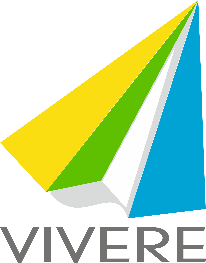 TAOTLUS 1. klassi astujalePalun võtta minu tütar/poeg ____________________________________________________(ees- ja perekonnanimi)Isikukood ___________________________________                    Vivere Erakooli 1. klassi.Alusharidus:		□ kodus		□ lasteaias		□ ettevalmistusrühmasLaps käis _____________________________________________    ____________________(lasteaia nimi)				(lasteaia õppekeel)Kodune keel ____________________________ sünnikoht ____________________________(linn)Elukoha aadress ______________________________________________________________Esitan dokumendid:□ õpilase sünnitõendi koopia 	□ lapsevanema isikut tõendava dokumendi koopia□ koolivalmiduskaart□ tervisekaart (hiljemalt 1.septembril)□ nõusolek isikuandmete töötlemiseks Andmed vanemate kohta:EMA (ees- ja perekonnanimi) ___________________________________________________Telefon ____________________ E-post ___________________________________________Elukoha aadress (kui erineb lapse elukohast) ________________________________________ISA (ees- ja perekonnanimi) _____________________________________________________Telefon ____________________ E-post ___________________________________________Elukoha aadress (kui erineb lapse elukohast) _________________________________________________________________ 		________________________________________(kuupäev)						 (lapsevanema allkiri)